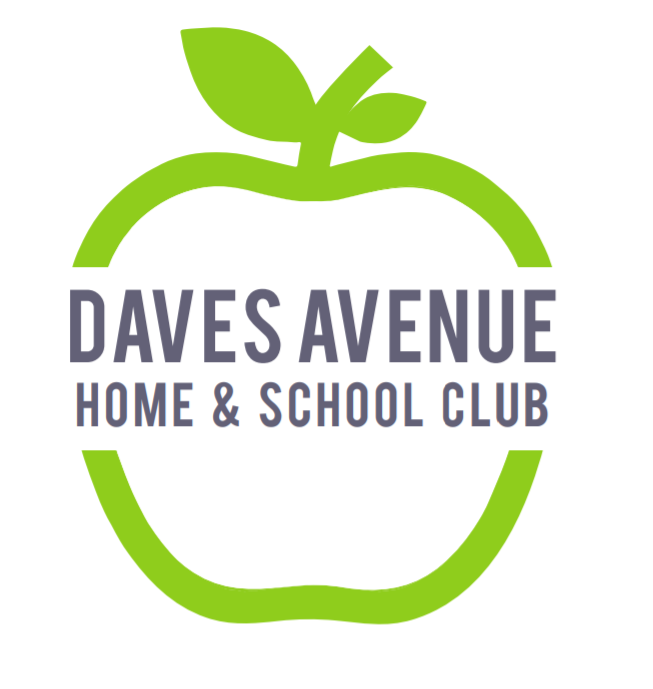 Daves Avenue Home & School Club EXECUTIVE BOARD MEETING MinutesDate:  July 24, 2023Location:  ZoomIn attendance in person:Voting: Jenna Mittleman, Michelle Nielsen, Melissa Barragan, Diana Chiu, Alexis Barnickel, Kim Watt, Jessica Johnson, Bob Lapcevic, Jessica Gwynn, Shestin SwartleyThe meeting was called to order by Michelle Nielsen at 9:05amApproval of May 25, 2023 Executive Board Meeting Minutes. Motion: JennaSecond: MelissaMotion PassedApproval of Board Roster for 2023-2024.  The Board Roster for 2023-2024 is as follows:Co-Presidents: Michelle Neilsen and Melissa BarraganVice President, President-elect: Jessica GwynnVice President, Fund Raising: Alexis BarnickelVice President, Events: Emma JebaraCo-Treasurers: Bob Lapcevic and Shestin SwartleySecretary: Diana ChiuCommunications: Kim WattCo-Parliamentarians: Michelle Neilsen and Melissa BarraganMotion:  MelissaSecond:  DianaMotion PassedPrincipal’s Report – Jenna MittlemanFields Update: New grass and track has been laid but no markings on the track yet.  The school district has signed a maintenance contract to make sure the grass stays healthy.Garden Projects: Corridor garden beds are ordered.Staffing: Mr. Kevin Deaton has left the school and Mr. Scott Denmam was hired as the new 5th grade teacher but with the open space at 4th grade, he was offered a choice of 4th or 5th grade and he chose 5th grade.  So now, Mr. Scott Denman is the new 5th grade teacher and now hiring a new 4th grade teacher.   Coach Duarte has left the school.  Community Updates:  You may have heard on the news about a tragic local accident.  The Chambers family lost 2 family members and Ethan Chambers will be in 3rd grade this year so please provide him support.  Also, Sloane Gold, 2nd grader’s mother passed away the day afterschool.Student placement and opening day: Currently working on student placements for classes.  Will be emailed to families August 16th and posted at the ice cream social.  I take into account all the teacher input, support staff input and parent input.  The first day for staff is August 14th.District Updates: The Blossom Hill principal retired right after school ended and the district did not want to fill the position without getting parent input so a Fisher assistant principal will be the principal for one year, Ms. Vickers.  Van Meter may have to add a 2/3 combo class as a number of students have transferred into the district.Presidents’ Report –Michelle NielsenBack-to-school Night – Back-to-school night has been scheduled for August 24th.  Teachers will communicate the date and additional communications including signage in front will be done.  This required that the Mom’s Boho and Bubbles auction party be re-scheduled to August 18th.One Community Los Gatos Fundraising Campaign: New campaign for the school year to kick off soon.  Discussion regarding school-wide and grade-level competition and awards.Treasurers’ Report –Jessica Johnson and Bob Lapcevic2023-2024 Budget Proposal: Treasurers and President worked with Jenna to confirm a budget for 2023-2024.  Proposed budget presented to the Board for approval.  Motion: MichelleSecond: DianaMotion PassedDiscussion regarding scheduling of Board meetings going forward.  Jenna to work with presidents to propose a schedule of meetings at various times in order to accommodate different schedules.Adjournment at 10:32am